ДОМАШНЕЕ ЗАДАНИЕучени____ 7____ класса _______________________________________________Задание 1.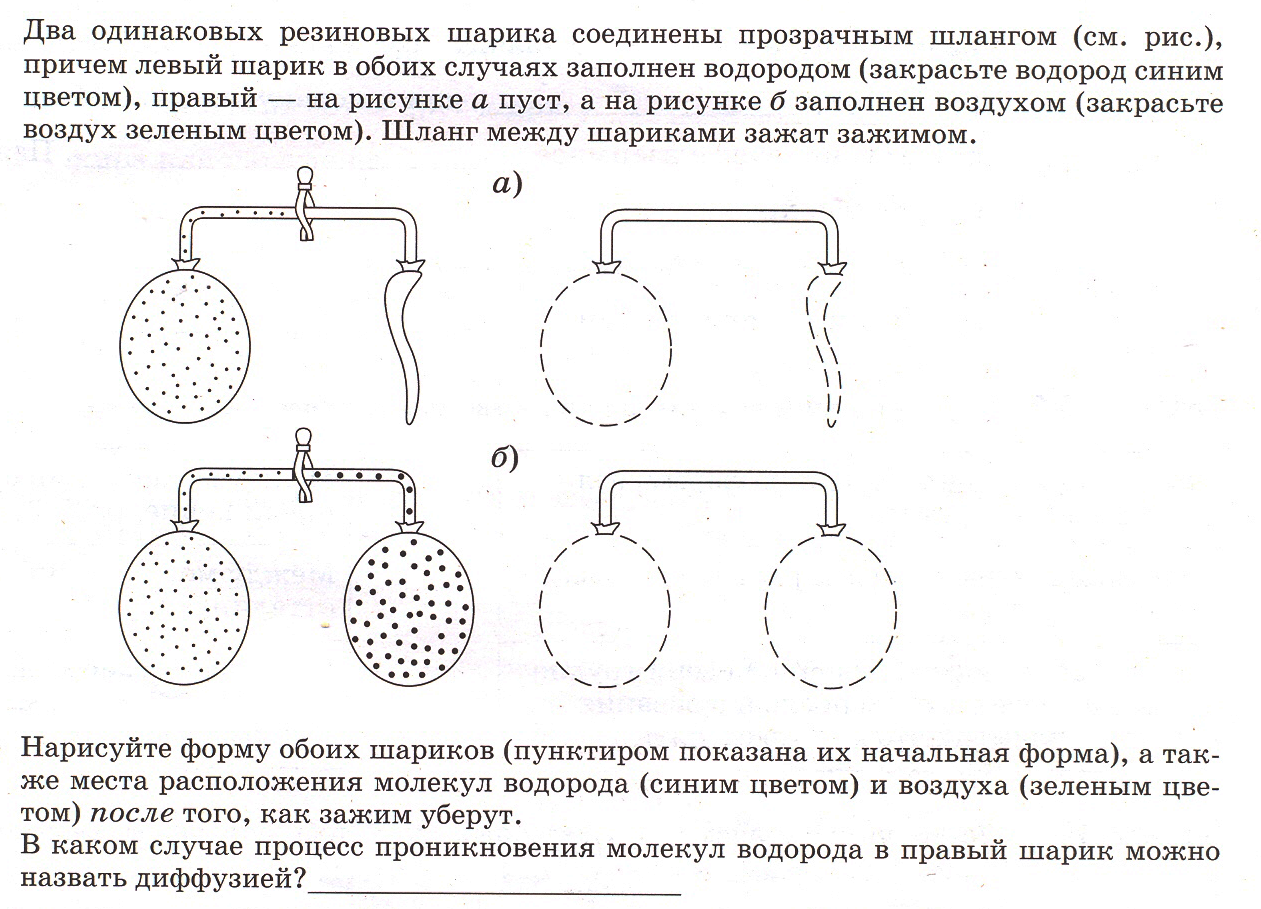 Задание 2.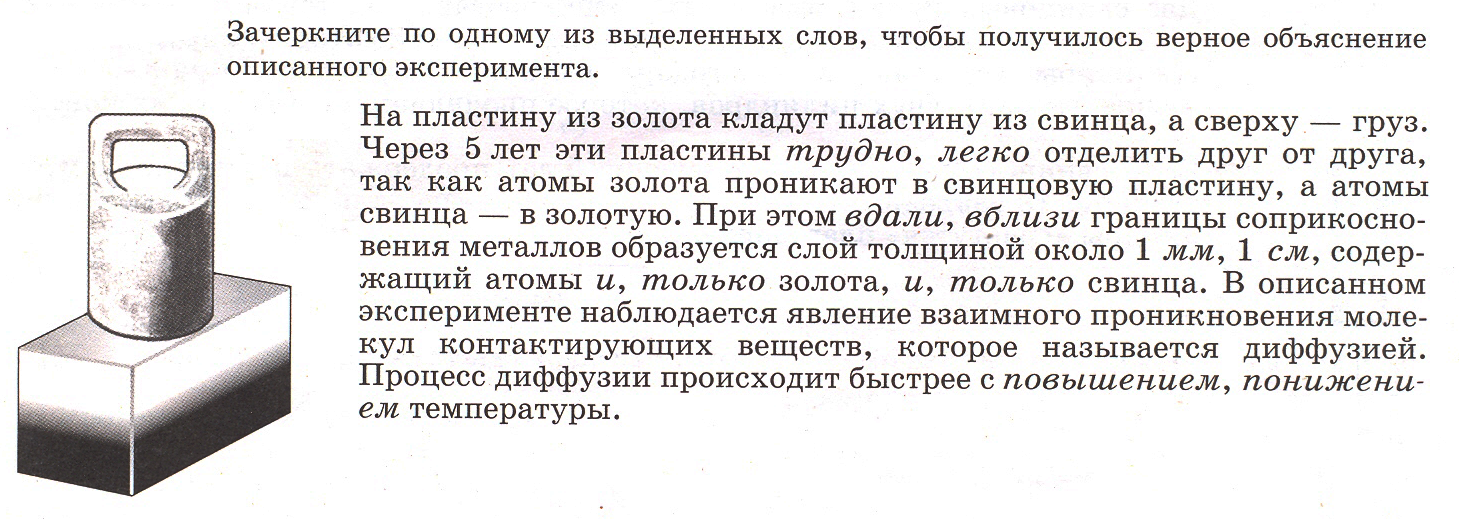 §9					В.И. Лукашик. Устно - № 59, №62, № 65, № 66Применение диффузии (Сообщение)Диффузия в растительном и животном мире Роль диффузии для человека.Применение диффузии на производстве. Применение диффузии в быту:Вредные проявления диффузии.